NOW ENROLLING for September 2021Forms available by post or email from 8th February 2021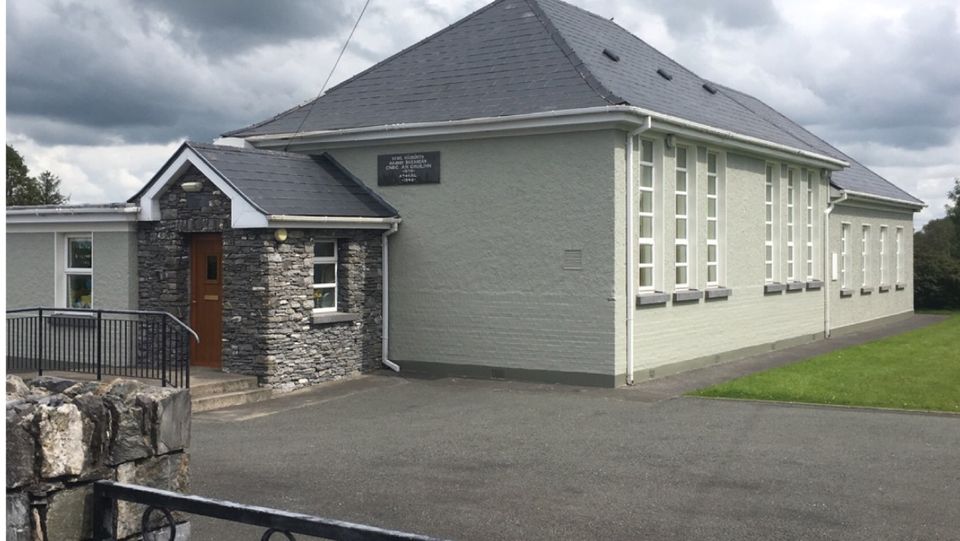 Fáilte is fiche romhaibh go léir.Narodowa Szkola Hollymount Zapisy uczniow na nowy rok szkolny BEFORE YOU MAKE UP YOUR MIND Ring 064-7758269  or email hollymountns@gmail.comALL ENQUIRIES WELCOMEFollow us on Facebookhttps://www.facebook.com/HollymountNationalSchool/